ЗЕМСКОЕ СОБРАНИЕ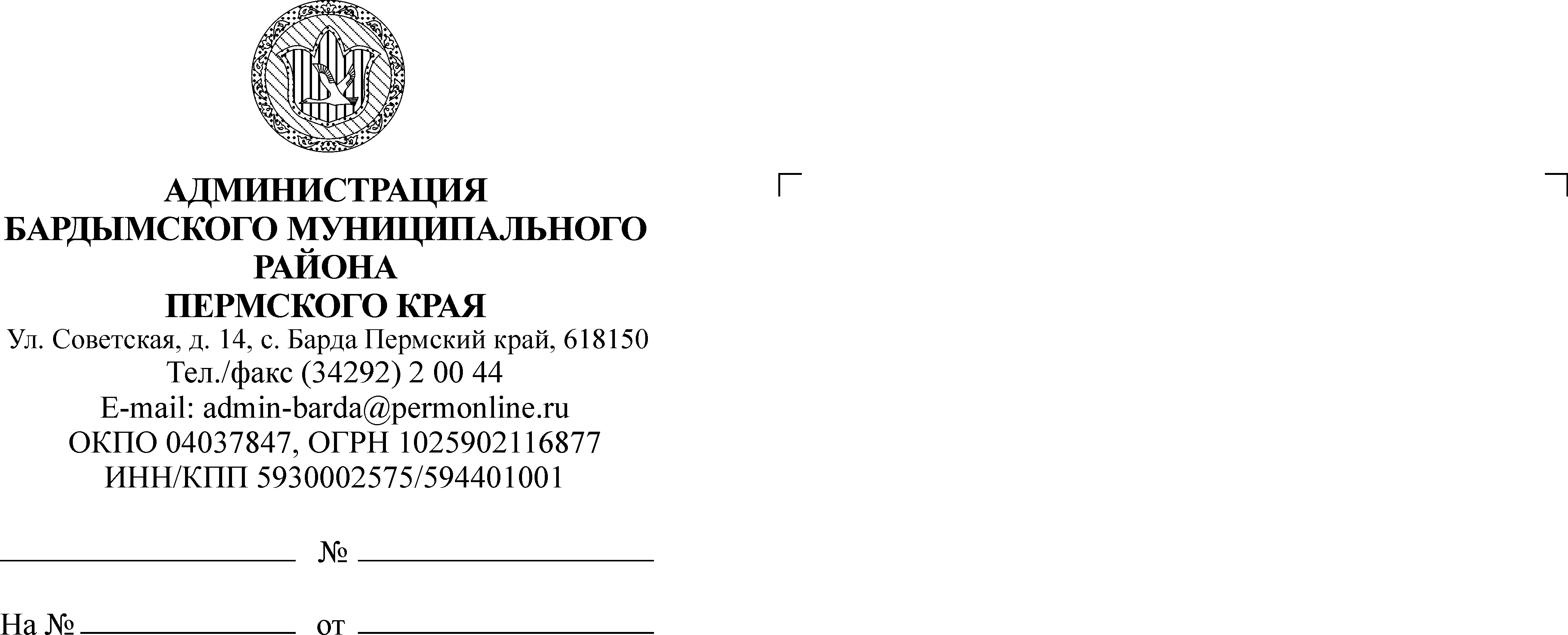 БАРДЫМСКОГО МУНИЦИПАЛЬНОГО РАЙОНАПЕРМСКОГО КРАЯСОРОК ВОСЬМОЕ ЗАСЕДАНИЕРЕШЕНИЕ26.03.2020							    	                    № 733Об утверждении  Положения об оказанииподдержки благотворительной деятельности и добровольчеству (волонтерству) на территорииБардымского муниципального округаВ соответствии с Федеральным законом от 11 августа 1995 года № 135-ФЗ «О благотворительной деятельности и добровольчестве (волонтерстве)», Федеральным законом от 6 октября 2003 года № 131-ФЗ «Об общих принципах организации местного самоуправления в Российской Федерации», руководствуясь Уставом Бардымского муниципального района, в целях создания условий для развития благотворительной деятельности и добровольчества (волонтерства) на территории Бардымского муниципального округа, Земское Собрание Бардымского муниципального района РЕШАЕТ: Утвердить прилагаемое Положение об оказании поддержки благотворительной деятельности и добровольчеству (волонтерству) на территории Бардымского муниципального округа.Настоящее решение опубликовать в районной газете «Тан» («Рассвет») и разместить на официальном сайте Бардымского муниципального района Пермского края www.barda-rayon.ru.Настоящее решение вступает в силу со дня его официального опубликования. Контроль исполнения настоящего решения возложить на председателя комиссии по социальной политике Габдулхакову З.С.Председатель Земского СобранияБардымского муниципального района                   		                  И.Р. ВахитовГлава муниципального района – глава Администрации Бардымского муниципального района						               Х. Г. Алапанов26.03.2020ПОЛОЖЕНИЕОБ ОКАЗАНИИ  ПОДДЕРЖКИ  БЛАГОТВОРИТЕЛЬНОЙ ДЕЯТЕЛЬНОСТИ И ДОБРОВОЛЬЧЕСТВУ (ВОЛОНТЕРСТВУ) НА ТЕРРИТОРИИ БАРДЫМСКОГО МУНИЦИПАЛЬНОГО ОКРУГА1. Общие положения1.1. Настоящее Положение регулирует отношения, возникающие в связи с оказанием органами местного самоуправления Бардымского муниципального района (далее – органы местного самоуправления) мер муниципальной поддержки благотворительной деятельности и добровольчеству (волонтерству) на территории Бардымского муниципального округа.1.2. Муниципальная поддержка благотворительной деятельности и добровольчества (волонтерства) на территории Бардымского муниципального округа (далее – муниципальная поддержка) осуществляется на основе следующих принципов:1.2.1. соблюдения и равенства прав на осуществление благотворительной и добровольческой (волонтерской) деятельности, свободу выбора целей и форм ее осуществления;1.2.2. признания социальной значимости благотворительной деятельности и добровольчества (волонтерства);1.2.3.  взаимодействия органов местного самоуправления и участников благотворительной и добровольческой (волонтерской) деятельности;1.2.4.  учета мнения участников благотворительной и добровольческой (волонтерской) деятельности  при осуществлении органами местного самоуправления полномочий в сфере муниципальной  поддержки;1.2.5.  гласности и открытости информации о муниципальной поддержке;1.2.6. недопустимости замены исполнения органами местного самоуправления своих обязательных функций деятельностью благотворителей и добровольцев;1.2.7. широкого распространения информации о благотворительной деятельности и добровольчестве (волонтерстве);1.2.8. адресной направленности благотворительной деятельности и добровольчества (волонтерства), включая социальную поддержку малообеспеченных категорий граждан. 2. Направления и формы муниципальной поддержки. Меры поощрения в сфере благотворительной деятельности и добровольчества (волонтерства)2.1. Органы местного самоуправления осуществляют муниципальную поддержку по следующим направлениям:2.1.1. развитие и популяризация благотворительной деятельности и добровольчества (волонтерства), повышение доверия граждан к благотворительной деятельности и добровольчеству (волонтерству);2.1.2.  создание условий адресности благотворительной деятельности и добровольчества (волонтерства);2.1.3. содействие развитию форм благотворительной деятельности и добровольчества (волонтерства);2.1.4. формирование инфраструктуры муниципальной поддержки благотворительной деятельности и добровольчества (волонтерства);2.1.5. развитие сотрудничества органов местного самоуправления и лиц, осуществляющих благотворительную и добровольческую (волонтерскую) деятельность, при формировании и реализации муниципальной политики в сфере решения социальных проблем и развития институтов гражданского общества.2.2. Обеспечение реализации основных направлений муниципальной поддержки осуществляется органами местного самоуправления в соответствии с их компетенцией, установленной уставом и муниципальными правовыми актами. 2.3. Органы местного самоуправления Бардымского муниципального района оказывают муниципальную поддержку в следующих формах:2.3.1. правовая, информационная, консультационная, методическая помощь участникам благотворительной и добровольческой (волонтерской) деятельности;2.3.2. помощь в организации и проведении мероприятий, направленных на поддержку и развитие благотворительной деятельности и добровольчества (волонтерства);2.3.3. предоставление лицам, осуществляющим благотворительную и добровольческую (волонтерскую) деятельность на территории Бардымского муниципального округа, в безвозмездное пользование и (или) в аренду на льготных условиях имущества, находящегося в муниципальной собственности, в соответствии с законодательством Российской Федерации;2.3.4.  содействие в распространении информации о благотворительной деятельности и добровольчестве (волонтерстве), формировании позитивного общественного мнения о благотворительной деятельности и добровольчестве (волонтерстве), в том числе посредством размещения соответствующей информации на официальном сайте Бардымского муниципального района в информационно-телекоммуникационной сети «Интернет»;2.3.5. иные формы, не противоречащие законодательству Российской Федерации.2.4. В целях поощрения   лиц, осуществляющих благотворительную и добровольческую (волонтерскую) деятельность органы местного самоуправления применяют следующие меры поощрения:2.4.1. присвоение почетного звания Бардымского муниципального района;2.4.2. награждение Почетной грамотой  главы муниципального района – главы Администрации Бардымского муниципального района, Почетной грамотой Бардымского муниципального района;2.4.3. награждение благодарственным письмом главы муниципального района – главы Администрации Бардымского муниципального района,  благодарственным письмом председателя Земского Собрания Бардымского муниципального района;2.4.4. иные меры поощрения, предусмотренные законодательством Российской Федерации.3. Совет по поддержке благотворительной деятельности и добровольчества (волонтерства)3.1.  В целях поддержки и развития благотворительной деятельности и добровольчества (волонтерства) на территории Бардымского муниципального округа, осуществления взаимодействия между органами местного самоуправления и участниками благотворительной и добровольческой (волонтерской) деятельности создается Совет по поддержке благотворительной деятельности и добровольчества (волонтерства) на территории Бардымского муниципального округа (далее – Совет).3.2. Состав Совета и Положение о Совете утверждается постановлением Администрации Бардымского муниципального района, а состав распоряжением Администрации Бардымского муниципального района.УтвержденОрешением Земского СобранияБардымского муниципального района от 26.03.2020 № 733